                           ‘’AUPRES DE QUI S’ADRESSER ‘’Pour les Maladies : Les agents sanitaires n'existant plus, en cas de maladie réglementée (loques, nosémose, aethina tumida) ou mortalité aiguë, il faut s'adresser aux Services Vétérinaires de la DDCSPP (Direction Départementale de la Cohésion Sociale et de la Protection des Populations  qui enverra un vétérinaire mandaté.Vous pouvez contacter Mme Blandine BOIS, technicienne vétérinaire à la DDCSPP de SAVOIE - Service Protection et Santé Animales au Tél:04.56.11.05.77 / Fax :04.56.11.05.85Pour les autres maladies, voir avec le GDSA.Groupement de Défense Sanitaire Apicole de la Savoie : 172, Avenue Pierre Lanfrey  73000  CHAMBERY   Tél. : 04 79 69 90 30.Pour les Analyses d’Abeilles et de Couvain : Suspicion de maladie contagieuse auLaboratoire Départemental d’Analyses Vétérinaires : 321, Chemin des Moulins B.P. 1113 73011  CHAMBERY  CEDEX.  Tél. : 04 79 33 19 27.Pour toutes autres Analyses : (Suspicion d’empoisonnement) ou bien d’Analyses Polliniques.CNVA. Route des Colles SOPHIA ANTIPOLIS 06410  BIOT.  Tél. 04 92 96 00 20.Pour faire Analyser votre Miel :  C.E.T.A.M.    Laboratoire d’Analyses  Rue Jean Baptiste de la Salle  57310  GUERANGE   Tél. 03 82 82 68 22.Le Site Apicole de votre Syndicat existe vous pouvez le consulter:                                          https://www.apiculteur-savoyard.com/Au Président  Jean Pierre ALAIME 30, clos St Exupéry 73290 La Motte –Servolex 04 79 25 40 02Le Vice Président  André PICCHIOTTINO          06 10 33 98 59 La Formation Apicole  Henry MARQUIS            04 79 25 02 23 Marc  Richon                   04 79 69 66 95Les Commandes  Pierre COUTAZ                          06 42 55 57 91Les Assurances  Jean Pierre ALAIME                  04 79 25 40 02Les Adhésions  Pierre COUTAZ                          06 42 55 57 91Les Abonnements  Pierre COUTAZ                          06 42 55 57 91La Trésorerie  Pierre COUTAZ                         06 42 55 57 91Le Secrétariat  Laurent GIRARD - REYDET       04 79  62 07 15 Le Bulletin de Liaison  Roger GUETAZ               06 73 86 08 99Le Site Internet Svetlana GOUDAL                     06 18 42 15 18Courriel : apiculteursavoyard@yahoo.com 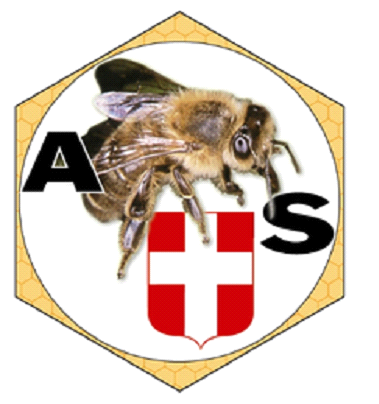 